RELIGIONLITERACYMATHSTEMSPECIALS listen to Catholic Sprouts podcast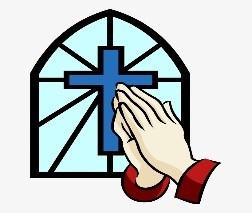 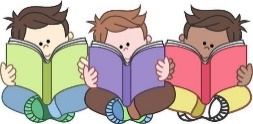 Read a book about Momssprinkle salt, oatmeal, sand on a cookie sheet. Practice writing numbers 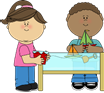 Place spaghetti noodles in playdough thread beads, cereal, or cut up straws on the noodles 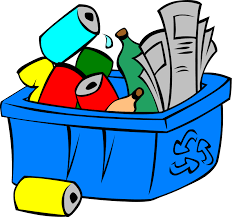 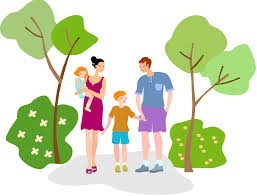 Choose one thing you can do today to be helpful to your mom.Talk about Mary and how she is the Blessed Mother of Jesus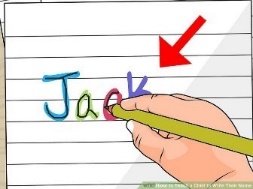 Practice name writing on your name sheet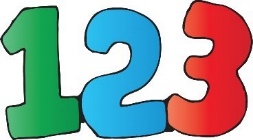 Count how many forks and spoons you have. Which pile has the most/least?What are moms of different animals called?        Chicken-hen, Lion-lioness,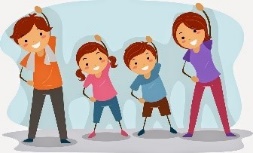 Play Mother May I Pray the Our Father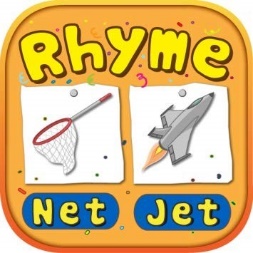 Draw a picture of your mom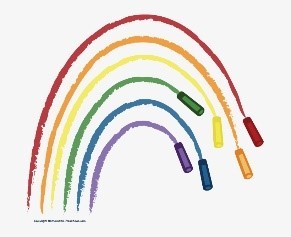 Bake a yummy treat for your mom. Use the recipe to measure ingredients.   Build a comfy, quiet place for your mom to relax using pillows, blankets, etc. Maybe read her a book or tell her a story. 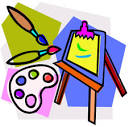  Paint with kitchen tools, forks, mashers, whisk, etc. Pray the Hail MaryAsk your mom questions about her. What is her favorite color, food, animal? What does she like to do to relax? What does she like to do with you?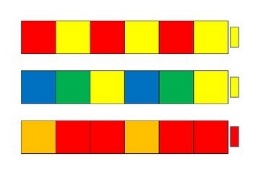 Roll a dice and count out the same number of blocks. Add the blocks to make a tower.Make a spa for your mom. Play soothing music. Rub her feet, neck, shoulders. Have a clean up race. Play music and see how many songs it takes you to clean up.